			ISPARTA UYGULAMALI BİLİMLER ÜNİVERSİTESİ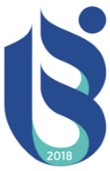 EĞİRDİR MESLEK YÜKSEKOKULUİşyeri Eğitimi Uygulaması Değerlendirme  Formu(İşyeri Eğitimi Sorumlusu)Görüş ve Önerileriniz:
 Çalıştığı Birim Sorumlusu					                     İşyeri Eğitimi Sorumlusu
	    (İmza/Kaşe)								    (İmza/Kaşe)Öğrencinin Adı SoyadıÖğrencinin Adı Soyadı Programı ProgramıÖğrenci NumarasıÖğrenci Numarasıİşyeri Adıİşyeri AdıSorumlunun Adı-SoyadıSorumlunun Adı-SoyadıSorumlu İletşim BilgileriSorumlu İletşim Bilgileri Telefon:                                                              E-Posta: Telefon:                                                              E-Posta:Sayın İşyeri Sorumlusu,İş yerinizde İş Yeri Eğitimi dersini tamamlayan öğrencinin bilgi, beceri, ikili ilişkiler ve mesleki uygulamadan yararlanma konularındaki niteliklerini belirleyebilmek için aşağıdaki tabloyu özenle doldurunuz.Verilentümnotlar100 üzerindendeğerlendirilecektir.FormdönemsonundaYüksekokulumuzun ilgiliDenetçiÖğretimElemanınateslimedilecektir.Sayın İşyeri Sorumlusu,İş yerinizde İş Yeri Eğitimi dersini tamamlayan öğrencinin bilgi, beceri, ikili ilişkiler ve mesleki uygulamadan yararlanma konularındaki niteliklerini belirleyebilmek için aşağıdaki tabloyu özenle doldurunuz.Verilentümnotlar100 üzerindendeğerlendirilecektir.FormdönemsonundaYüksekokulumuzun ilgiliDenetçiÖğretimElemanınateslimedilecektir.Sayın İşyeri Sorumlusu,İş yerinizde İş Yeri Eğitimi dersini tamamlayan öğrencinin bilgi, beceri, ikili ilişkiler ve mesleki uygulamadan yararlanma konularındaki niteliklerini belirleyebilmek için aşağıdaki tabloyu özenle doldurunuz.Verilentümnotlar100 üzerindendeğerlendirilecektir.FormdönemsonundaYüksekokulumuzun ilgiliDenetçiÖğretimElemanınateslimedilecektir.Sayın İşyeri Sorumlusu,İş yerinizde İş Yeri Eğitimi dersini tamamlayan öğrencinin bilgi, beceri, ikili ilişkiler ve mesleki uygulamadan yararlanma konularındaki niteliklerini belirleyebilmek için aşağıdaki tabloyu özenle doldurunuz.Verilentümnotlar100 üzerindendeğerlendirilecektir.FormdönemsonundaYüksekokulumuzun ilgiliDenetçiÖğretimElemanınateslimedilecektir.İşyeri Eğitimi Sorumlusunun Öğrenciyi Değerlendirme Kriterleri İşe İlgiNotuİşyeri Eğitimi Sorumlusunun Öğrenciyi Değerlendirme Kriterleri İşe İlgiNotuNotu   1 İşe İlgi İşe İlgi   2 Alet Ekipman Kullanma Yeteneği Alet Ekipman Kullanma Yeteneği   3 Algılama Gücü Algılama Gücü   4 Sorumluluk DuygusuSorumluluk Duygusu Sorumluluk DuygusuSorumluluk Duygusu   5 Çalışma Hızı/Zamanı Verimli Kullanma Çalışma Hızı/Zamanı Verimli Kullanma   6 Problem Çözebilme Yeteneği Problem Çözebilme Yeteneği   7 İletişim Kurma İletişim Kurma   8 Kurallara Uyma Kurallara Uyma   9 Grup Çalışmasına Yatkınlığı Grup Çalışmasına Yatkınlığı 10 Kendisini Geliştirme İsteği Kendisini Geliştirme İsteğiDers başarı notu (Notların aritmetik ortalaması):Ders başarı notu (Notların aritmetik ortalaması):Ders başarı notu (Notların aritmetik ortalaması):Mezuniyet sonrası öğrenci istihdam edilebilir:EVETHAYIRİşyeri eğitimi için tekrar öğrenci alınabilir:EVETHAYIRDeğerlendirme Tarihi:…. / …. / 20….…. / …. / 20….…. / …. / 20….…. / …. / 20….…. / …. / 20….…. / …. / 20….